وصف المقرر :						Module Description          أهداف المقرر:					Module Aims                                 مخرجات التعليم: (الفهم والمعرفة والمهارات الذهنية والعملية)Learning Outcomes(Comprehension- Knowledge-intellectual and practical skills)يفترض بالطالب بعد دراسته لهذه المقرر أن يكون قادرا على:By the end of this course, students should be able to :محتوى المقرر: (تتم التعبئة باللغة المعتمدة في التدريس)Module Contents: (fill in using the language of instruction)الكتاب المقرر والمراجع المساندة:(تتم التعبئةبلغة الكتاب الذي يدرس)Textbooks and reference books:(fill in using the language of the textbook)Alternative textbook/reference:Taylor, Gordon. (2009).  A Student's Writing Guide: How to Plan and Write Successful Essays (1st. edition). Cambridge: CUP.Reference 24th EditionInteractions MosaicWritingLaurie Blass, Pamela Hartmann, Margaret Keenan Segal, James Mentel, Cheryl Pavlik and Meredith 
Pike-BakyHIGH BEGINNING TO ADVANCEDReference 3Keys for Writers: A Brief Handbook by Ann Raimes, Wadworth Press.Philip C. Kolin. (2007). Successful Writing at Work, 8th ed. Houghton Mifflin.Web Links for writing skill:http://www.bloomsbury-international.com/learning-english-as-a-second-language/how-to-develop-good-writing-skills-in-english.htmlhttp://www.write-better-english.com/http://www.learnielts.com/ielts-writing/how-to-write-paragraph.htmhttp://rwc.hunter.cuny.edu/reading-writing/on-line-text.htmlhttp://www.dailywritingtips.com/how-to-revise-edit-and-proofread-your-writing/Note:  The Department reserve the right to change the textbook as and when it deems it necessary.ملاحظة: يمكن إضافة مراجع أخرى بحيث لا تتجاوز 3 مراجع على الأكثر.NB: You can add a maximum of 3 reference books اسم المقرر:رقم المقرر:اسم ورقم المتطلب السابق:مستوى المقرر:الساعات المعتمدة:Collaborative Writing Collaborative Writing Module Title:ENGL 223ENGL 223Module ID:English Writing 1(ENGL114)English Writing 2 (ENGL214)English Writing 1(ENGL114)English Writing 2 (ENGL214)Prerequisite:44Level:22Credit Hours:Unlike independent or individual writing, collaborative writing tasks involve two or several people, exchanging ideas and sharing responsibilities and power to produce an interactive written document.  The course will train students  to acquire collaborative writing  skills via a variety of collaborative wring strategies and methods.  All  or some of the five types of collaborative writing commonly  identified in the literature may be used (Single Author Writing, Sequential writing, Parallel Writing, Reactive Writing and Mixed Mode Writing). The course will also encourage the many benefits of collaborative writing such as critical thinking, creative thinking, integrating communication skills such as writing, reading, taking, listening, etc. In addition, the course will draw on the Socio-cultural Approach to particularly maximize students' benefits from brainstorming and peer reviewing activities along with providing them with an opportunity of training on co-authorship and interdisciplinary thinking . Throughout the course, writing is emphasised as a dynamic process involving multiple stages and activities (prewriting, while-writing and postwriting).  Among other tasks, a project of a short essay may be required to be completed every week. The selection of a textbook for this course(and for all courses in our study plan, for that matter) will  generally tend to be more dynamic and flexible( keeping in mind the course philosophy, aims and expected outcomes any textbook that is deemed to best realizing these, may be selected). Preference, however, will be given to the more updated, timely, and comprehensive collaborative writing course books.1Improve students’ logical and analytical skill to express their ideas in collaborative writing12Employ pre-writing, writing and post writing strategies to produce flawless and effective pieces of writing collaboratively.23Enable them to communicate in terms of writing officially and professionally 34Orientation with small scale research45Make them familiar with editing process and techniques56Enable them to brainstorm, generate ideas, and correct each others’ sentences. 61Brainstorm and use graphic organizers to jot down ideas for essay12Write philosophical, argumentative and cause and effect (5-paragaph) essays/articles23Be able to write an essay, and edit an existing writing.34Produce a CV and write a cover letter.45Write a small scale research assignment about a focused learner.5Edit a piece of writing.6قائمة الموضوعات(Subjects)عدد الأسابيع(Weeks)ساعات التدريس (Hours)Course Introduction 12Introducing Collaborative Writing (its theories, concepts, components, types and strategies), divide students into groups and give each group member a different role in collaborative writing.12Students select their topics in group, brainstorm together and generate ideas for their topic (essay).12Students read about their topics in the library (in groups).24Writing introduction of the essays collaboratively12Writing body paragraphs collaboratively12Peer review (groups exchange their essays for feedback)12Students go back to edit their essays (address peers’ comments)12Mid-Term Exam12Change groups, give different topics (different types of essay).12Students write an introduction and body paragraphs collaboratively. 24Students write a conclusion and submit their essays to instructors12Instructors give students feedback on their essays. 12اسم الكتاب المقررTextbook titleEffective Academic Writing 3اسم المؤلف (رئيسي)Author's NameRhonda Liss, Jason Davisاسم الناشرPublisher Oxfordسنة النشرPublishing Year2012اسم المرجع (1)Reference (1)Writing for Advanced Learners of Englishاسم المؤلفAuthor's NameFrancoise Grelletاسم الناشرPublisherCambridge University Press (CUP)سنة النشرPublishing Year2004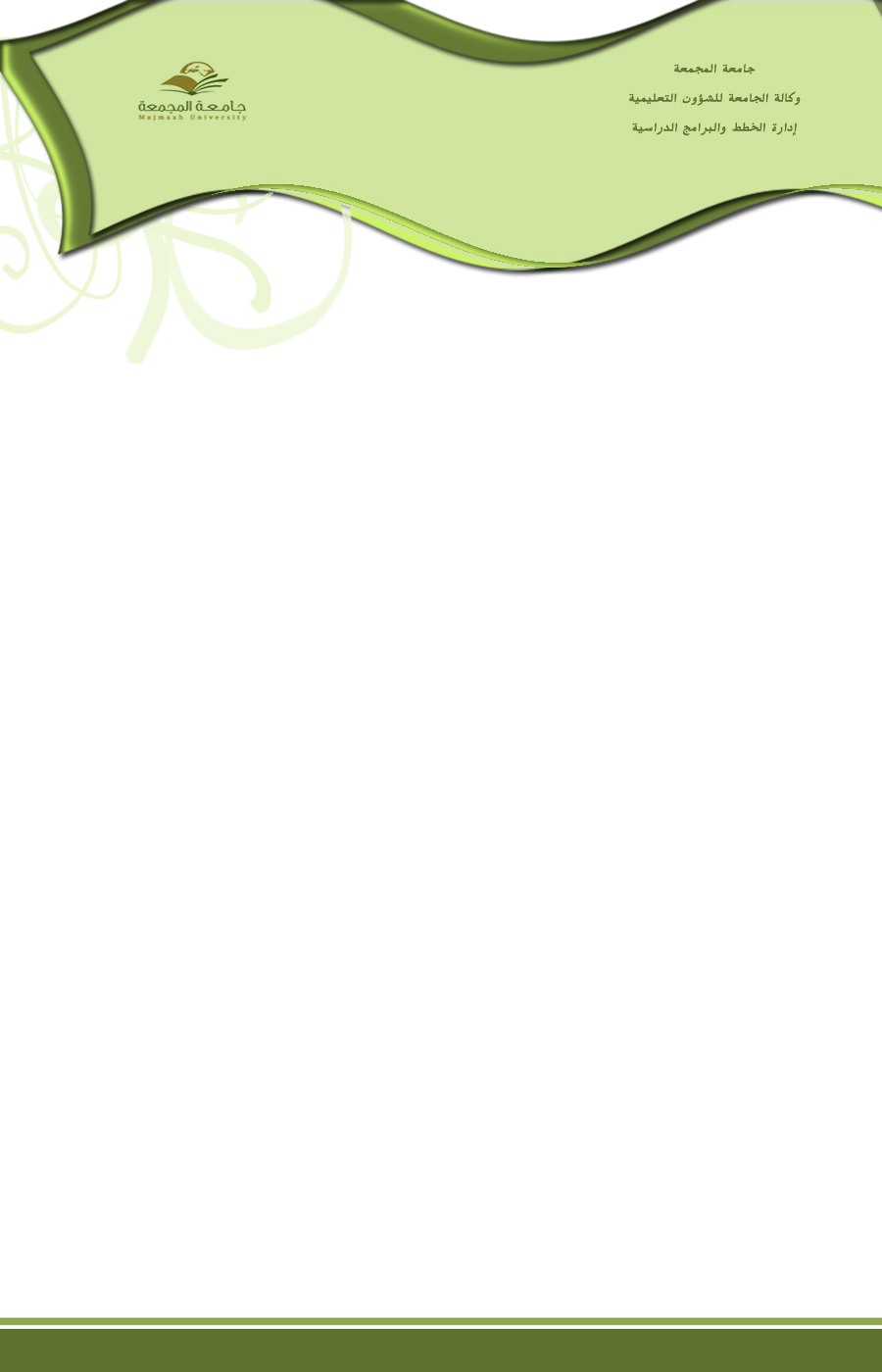 